           Himmelsbrugg.ch   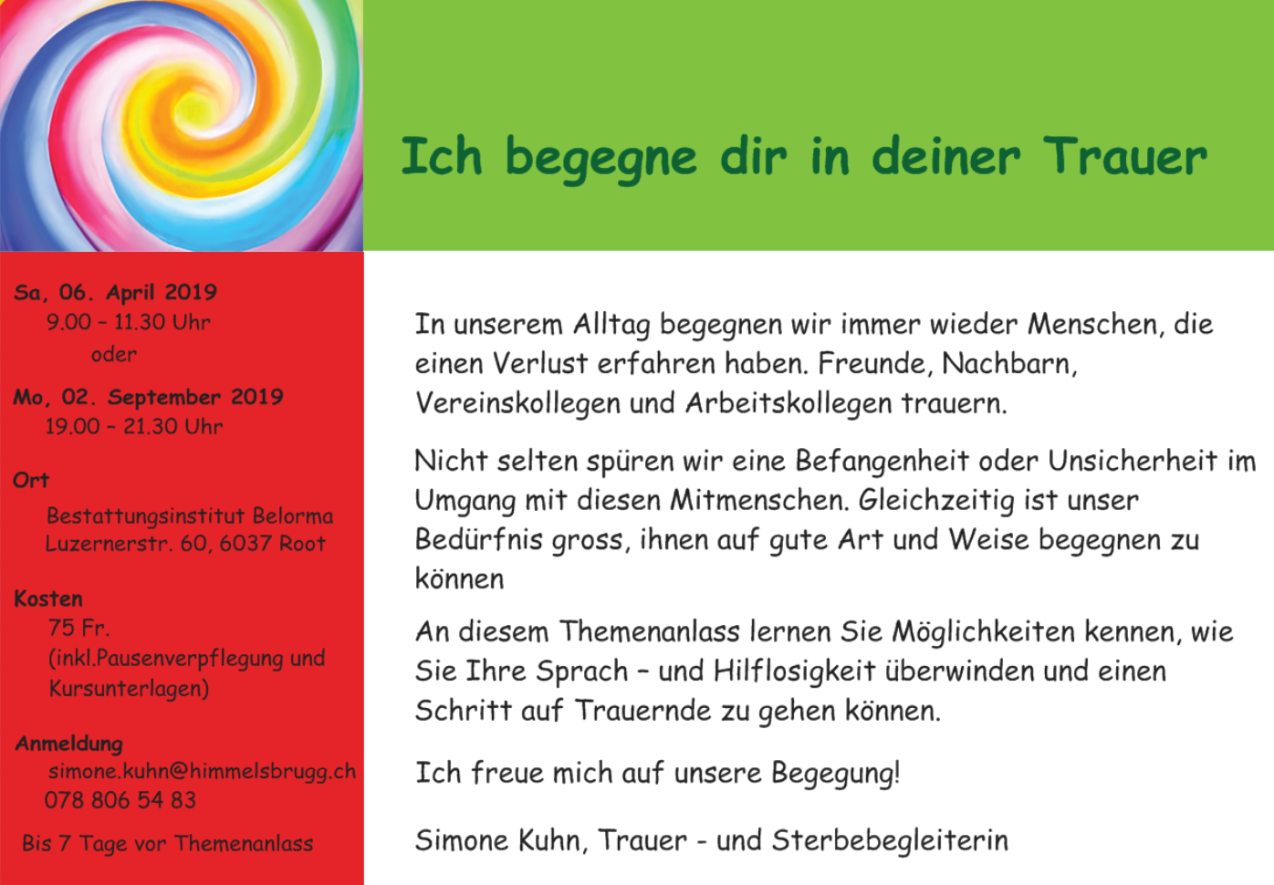 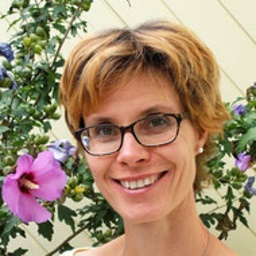                                  Simone Kuhn   Themenabend Belorma und HimmelsbruggAlter – Abschiedsschmerz und LebensfülleDas Älter werden mit all seinen schönen und schwierigen Seiten fordert uns heraus und lässt uns Grenzen erahnen und erfahren. Es bietet auch die Chance, sich nochmals seinem Leben in seiner ganzen Fülle zu widmen. Mit Nachdruck fordert es uns immer wieder auf, im «Jetzt» zu sein, Tag für Tag zu nehmen.Als Abschieds – und Trauerbegleiterin setzt sich Simone Kuhn in ihrer unterstützenden Aufgabe im Begleiten von sterbenden und trauernden Menschen intensiv mit diesem Thema auseinander. An diesem Abend lässt sie uns Anteil nehmen an ihren Erfahrungen und wird uns mit ihren Gedanken zum Thema «Älter werden, Grenzen annehmen und Abschied nehmen» inspirieren.Zu diesem besonderen Themenabend sind Jung und Alt herzlich eingeladen. Sich mit etwas Neugierde dem letzten Lebensabschnitt zuzuwenden braucht manchmal Mut, doch kann daraus eine Zuversicht entstehen, diesem Weg, den wir alle gehen, mit mehr Gelassenheit zu begegnen.Wir freuen uns auf diesen gemeinsamen Abend!Simone Kuhn, Barbara Karner, Madlen HeerDatum:	Montag, 04. April 2022Zeit:		19.oo Uhr bis ca. 20.45 UhrOrt:		bei Belorma, Oberdorf 1,Buttisholz         Anmeldung:	per Mail: info@belorma.ch oder per    Tel. 041 920 22 33		bis am 31.03.22Kosten:	Fr. 15.00 pro Person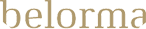 Es ist wichtig wie wir Abschied nehmenDie Bestatterinnen im Rottal und UmgebungTel. 041 920 22 33   info@belorma.ch   www.belorma.ch